OUI = O ; NON = XQuasiment toutes les structures proposent un accueil téléphonique aux usagers et un renouvellement des traitements à distance. Vous trouverez des informations pour la poursuite de l’activité en addictologie sur le Site de la Fédération des addictions ou directement via ce lien : https://www.federationaddiction.fr/covid-19-informations-essentielles-au-reseau/?fbclid=IwAR3CpdUg59U6OEHh-Hgdke__KXAT5KCDJ5MVM1aFPA0wxUsZZQhf_ZVD2T8 Le risque est important, en cette période de confinement, que les usagers présentant une dépendance ne puissent plus ou aient des difficultés à s’approvisionner. Les personnes peuvent être orientées vers les permanences téléphoniques des CSAPA et CH qui proposent toujours des consultations médicales.Ces situations de sevrage peuvent être particulièrement dangereuses et le pronostic vital peut être engager notamment en cas de sevrage brutal d’alcool ou de benzodiazépines.Certains psychologues du réseau proposent des entretiens par téléphone et/ou Skype. N’hésitez pas à nous contacter. La permanence téléphonique et les infirmières coordinatrices du Resad84 restent joignables aux numéros et horaires habituels : 04.90.16.96.46. N’hésitez pas à nous contacter si vous repérez qu’il faut renforcer les appels téléphoniques pour des personnes déjà incluses dans le réseau. Les locaux étants fermés, privilégiez les inclusions par mail.Adresses mails de l’équipe RESAD : Nelly REYDELLET : coordination@resad84.org Sandra LABERTHE : infirmiere.nordvaucluse@resad84.orgJulie DISCHLY : infirmiere.sudvaucluse@resad84.orgAurélie DE OSTI : resad84@resad84.orgPUBLICS JEUNES (toutes problématiques)Avignon : Maison des adolescents de VauclusePermanence téléphonique au 04 90 84 01 88 du lundi au vendredi de 9h à 17h.
Les rendez-vous programmés sont maintenus mais se feront par téléphone.
Carpentras : L'équipe du Point Écoute "Le Passage" La structure est fermée à compter du 17 mars et jusqu'à nouvel ordre.  Un suivi des mails est effectué et le PAEJ reste joignable par téléphone au 07.86.52.98.77.Vaison La Romaine :Maison des adolescents de VauclusePermanence téléphonique au 07 87 43 74 63.Valréas :Maison des adolescents de VauclusePermanence téléphonique au 07 87 43 74 63.Cavaillon :Maison des adolescents de VauclusePermanence téléphonique au 06 08 53 06 97.
L'Isle sur la Sorgue :Maison des adolescents de VauclusePermanence téléphonique au 06 08 53 06 97.
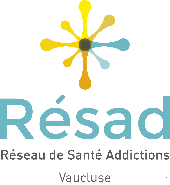 PermanenceTéléphoniqueAccueil publicAccueil individuelConsultationMédicaleDélivrance traitementsRenouvellement des traitements par téléphone (uniquement pour les personnes déjà suivies)Consultation Tel hors médicalDélivranceMatériel RdRSUR TOUT LE VAUCLUSERESAD Vaucluse04 90 16 96 46XXXXXOXAVIGNONCSAPA Etape 84 04 90 86 52 47XXXXXOXCSAPA CAP 14 04 90 82 15 94XOOOOOOCSAPA Convergence04 90 13 37 50XXPAR TEL ou VISIOXOONCARRUD le Patio07 61 11 15 94XXXXXOOAIDES-BOUTIK06 27 78 13 44XXXXXOOAIDES-BOUTIK06 27 78 13 44Drive le mardi et le vendredi au local de Aides Avignon au 41 rue du portail Magnagnen de 10h à 12hDrive le mardi et le vendredi au local de Aides Avignon au 41 rue du portail Magnagnen de 10h à 12hDrive le mardi et le vendredi au local de Aides Avignon au 41 rue du portail Magnagnen de 10h à 12hDrive le mardi et le vendredi au local de Aides Avignon au 41 rue du portail Magnagnen de 10h à 12hDrive le mardi et le vendredi au local de Aides Avignon au 41 rue du portail Magnagnen de 10h à 12hDrive le mardi et le vendredi au local de Aides Avignon au 41 rue du portail Magnagnen de 10h à 12hDrive le mardi et le vendredi au local de Aides Avignon au 41 rue du portail Magnagnen de 10h à 12hRdR à Distance Le PatioRdR à Distance Safe06 33 34 73 6901 40 09 04 45XXXXXXXXXOOOGuillaume Broutet04 90 03 89 35XOAprès appel et sur RDVPAR TELXOOXConsultation Addicto CHAvignon04 32 75 30 08XXPAR TELXOOXAPTConsultation Addicto CH04 90 04 34 13XXPAR TELXOXXCARPENTRASConsultation Addicto CH04 32 85 88 96XXSEULEMENT LES URGENCES OU PAR TELXOOXCAVAILLON/LAURISConsultation Addicto CH04 90 78 85 34XXXXXXXORANGE/VAISON/VALREASConsultation Addicto CH04 90 11 24 05XXXXOXXAIX EN PROVENCECSAPA Villa Floréal04 42 16 18 35OOOOOOOCSAPA ANPAA04 42 33 50 66XXOXOOX